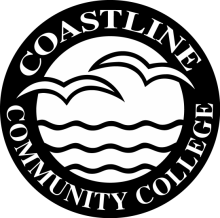      	   English Placement Test Evaluation   (Consequential Validity Study)								          RESEARCH REPORTInstitutional Research Department                                                                                         5/11/2009(714) 241-6313 ● FAX (714) 241-6155English course placement for fall 2008.  N = 526Basic Skills = 4 %English 098 = 9%English 099 = 26% = 61%Overall responses of students to questionnaire.N = 187N = 103N = 115N = 196Results of student self-rating.  The results shown below includes students placed by Coastline’s English placement test and also had a corresponding instructor rating.Students were asked the following question:N = 77Results of instructor ratingThe results shown below are the corresponding instructor ratings on the above set of students (students placed by Coastline’s English placement test).N = 77Conclusions/Recommendations:Previous research recommends a minimum appropriate placement rating of 75%.  Based on this standard, the results from the student’s rating shows appropriate placement into all three English levels tested.However, when considering the instructors’ rating, the minimum appropriate placement rating is not met for the English 099AB (68%) and  (73%) level. Adjust of the cut-score into both levels is possible.Further analysis may be needed.If adjustments are made, consider adding additional English 099AB sections to compensate for a possible increase in placements into this level.  In turn, a slight reduction of  sections should be considered.I placed into this course by:English
099ABEnglish 102completing the prerequisite course.18 %42 %52 %taking the English placement test at either Coastline, OCC, or GWC.76 %50 %8 %Recommendation from an English instructor at his college.2 %2 %Evaluation of my transcripts or placement4 %8 %38 %If you completed the prerequisite course at any one of the following colleges, please indicate which college.English
099ABEnglish 10261 %75 %92 %6 %18 %%33 %7 %8 %If you entered this course by taking the English placement test, where did you take this test?English
099ABEnglish 10275 %84 %50 %4 %8 %%21 %8 %50 %Did you originally enroll in a different level English course this semesterEnglish
099ABEnglish 102Yes17 %3 %4 %No83 %97 % 96 %Which of the following statements is most true of your placement in this course?English
099ABEnglish 102This course is too difficult for me 13 %7 % %This course is the right level for me81 %89 %100  %This course is too easy for me6 %4 %  %Instructors were asked to indicate the appropriateness of a student’s placement in the English course by responding to the options below:English
099ABEnglish 102Inappropriately placed – student’s level is too low (should have enrolled in a lower level class) 16 %25 % %Appropriately placed68 %73 %100  %Inappropriately placed – student’s level is too high (should have enrolled in a higher level class)16 %2 %  %